Jorge Paredes Romero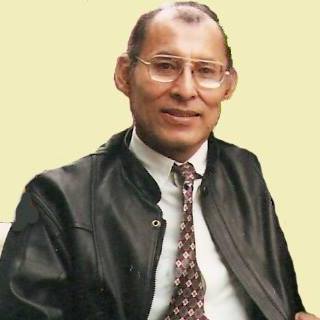 2002Lima - PerúTrabajo dedicado a mi familia,quienes siempre me apoyaroncon su compañía aliento y estímuloPRESENTACIÓNEste trabajo fue iniciado el 15 de Enero del 2002 en la ciudad de Mollendo, región Arequipa, desde donde participaba en diversas emisoras radiales con una serie de Comentarios referidos a la provincia de Islay, otros a la región Arequipa y algunos de temas nacionales, los cuales algunas veces eran reproducidos en otras páginas o revistas o también expuestos en las mismas emisoras en diferentes horarios.Siempre estuvimos embebidos de la problemática local y nacional, comunicados con políticos de diversos partidos y periodistas de diversos medios de comunicación nacional con quienes a lo largo de varios años hemos continuado con esta labor que ahora el 2017 está siendo  colocado en folletos o pequeños libros que desearíamos lleguen a muchas manos, para que se transforme en información que será útil para el crecimiento y enriquecimiento cívico de la poblaciónEs nuestro mejor deseo por el Bien de PerúJorge Paredes RomeroPeriodista y Humanista peruanoÍndice generalAnálisis y crítica a nuestra realidad………………………………………..   7A todas mis amistades en el mundo………………….………………….   15¿Somos libres e independientes? …………..…………………………….   20Paternidad responsable………………………………………………………     26El país de la informalidad……………………………………………………     33David y Goliat………………………………………..…………………………..     41La ley No. 27050 del 6 de Enero de 1999……………………………….  45¿Amenazas? ………………….…………………………………………………..    53¿Dónde están los mollendinos de pelo en pecho? ……………….   60Análisis y crítica a nuestra realidad. Marzo 2002Jorge Paredes RomeroPeriodista y Humanista peruanoAmigos, he aquí la voluntad de diálogo del Gobierno central:El gobierno peruano no renunciará a su plan de privatización pese a protestas en su contra, pero cruzara los dedos para lograr su meta de ingresos por la venta de activos el 2002 ante algunos retrasos, " Con un esfuerzo podríamos llegar a cumplir la meta de US $ 700 millones este año, dijo a la agencia Reuters el responsable del proceso, Ricardo Vega Llona. Durante toda mi existencia, que son 60 años, he sido espectador de una injusticia tras otra, siempre hay personas que utilizaban estrados para mentir y engañar al pueblo, que con la esperanza de ver solucionados sus problemas confiaban su voto en las urnas electorales. Pero la verdad es que casi todos los que acceden a la carrera política lo hacen como un negocio más. Debemos distinguir entre lo que es un luchador social y un político, además considero que la educación en Perú, base formativa del individuo, en conocimientos y valores, es deficiente; locales de esteras, maestros que tampoco tienen información, porque al salir del aula tienen que hacer taxi o asistir a otro trabajo que les pueda ayudar en algo más. Lo que es peor, tenemos a madres que están ausentes del hogar, porque tienen que salir a buscar un trabajo que les permita ayudar el sostenimiento del hogar, conozco una señora que por diez soles diarios tiene que trabajar de 7 de la mañana hasta las 11 de la noche y sus hijos tienen que salir de cualquier manera de casa al colegio, al medio día ir al comedor popular y compartir un menú, para los dos y luego regresar a casa donde no hay padres quienes les ayuden u orienten en la solución de sus tareas y lo que es peor, quienes les alienten y les den apoyo emocional y afectivo muy importante para su desarrollo. Todas estas carencias son consecuencia de los bajísimos jornales que se pagan en Perú, para un padre chofer y una madre cobradora. Lo correcto sería que el varón sea quien trabaje las horas legales y por lo extra se le pague conforme a ley y además su jornal sea suficiente para sostener a su familia y así­ una madre ocuparse de su hogar y si tuviera que realizar una tarea sea por horas y de manera independiente mejor. Pero no es así, ambos padres trabajan, se les paga mal, se les explota. Todo es una cadena larga difícil de romper, es obra de siglos y siglos de explotación del hombre por el hombre, es una pirámide donde los pocos viven del esfuerzo de muchos y se aprende a explotar. Un pueblo culto y educado es capaz de erigirse sobre sus limitaciones y privaciones y crecer hacia nuevos horizontes, pero si un pueblo tiene cada mañana, en los puestos de diarios, en la TV., una vitrina de información soez, con lenguaje de replana y circo diario, pues va día a día degradándose y eso es lo que viene pasando con nuestro Perú, donde esto es ya instituido, porque para quienes tienen el poder y son dueños de los medios de comunicación, esa situación de cosas es justamente necesaria y para ellos muy normal. En la televisión los niños aprenden a mentir, a matar y a lograr lo que quieren con engaños y las niñas a engañar, a fornicar y adulterar. Esa es la escuela de la telenovela.Un pueblo inculto y desinformado es más manipulable y eso es lo que se busca con las infinitas y falsas reformas educativas, siempre el mismo reformador, no para darle a la educación una continuidad y madurez, no, cada tres o cuatro años se dicta una nueva reforma ¿y saben quiénes son los que pagan esto?, pues el Banco Mundial o el FMI, si, ellos determinan entre sus condiciones una serie de pautas que tiene que ver con la educación, salud y economía de un país.Ellos determinan allí, en esas cartas de intención, los aumentos de sueldos, de pensiones, las privatizaciones y estipulan veladamente qué otro tipo de reformas se harán en el país en cuestión y quienes firman esos documentos son el Ministro de Economía y el Presidente del Banco de Reserva, lógicamente con la venia del Presidente y del Congreso, a propósito, un BCR donde Perú teniendo tanto oro no tiene reservas del dorado metal.Es bueno saber que en el tema de la salud el país tiene un gran problema, los descuidos que tiene el estado y la desinformación de las madres llevan a tener la presencia de personas con discapacidad en la familia, por ello es que tenemos en las comunidades una alta presencia de personas así. Pero muchos dirán acá no hay personas en sillas de ruedas, no hay cojos ni ciegos, es que ello es la discapacidad notoria, no nos damos cuenta de los retardos mentales, de los niños fronterizos, de las deficiencias intelectuales por efectos de las aguas contaminadas, de las sorderas y problemas de lenguaje, de las deficiencias de vista por insuficiencia vitamínica y alimenticia, de los problemas de fragilidad o sea y temprana osteoporosis justamente por carencia de leche, queso y huevos en nuestra dieta, todo eso es discapacitante. ¿Saben cuál debería ser un desayuno real para un niño, hasta por lo menos los 15 años de edad ? Una plato de avena, un jugo de frutas, un huevo duro o frito y pan acompañado con aceitunas, por ejemplo y la infaltable leche que debe tener un niño, aunque ahora el tema huevo queso y leche ya es dudoso, hormonas, aceleradores, uff. Pero ¿qué es lo que toma un niño en las mañanas, porque no hay para más: una taza de té o café y dos panes con margarina en el mejor de los casos?; también hay falta de educación alimentaría, ya que deberíamos tener a la mesa, camote, cancha y quinua, pero también para ello se necesita dinero, el mismo que no hay porque tampoco hay trabajo. Son productos nacionales que lamentablemente no son utilizados en la dieta diaria, pero si el engrudo horneado, algún día explicaré eso, pero el pan no es nutriente, es solo engrudo horneado, averigüen qué hacen con el germen y el salvado que le sacan al trigo antes de lograr la harina refinada con lo que se hace el pan de cada día… ¿Y quién lo hace? Solo un grupo se enriquece con la desnutrición de los peruanos, investiguen…Un almuerzo ni que hablar, están ausentes alimentos importantes, porque los costos son altos, frecuentemente tenemos noticias de la suba de combustibles, ello conlleva a la suba de transporte y lógicamente de los alimentos que son transportados, pero de subida de sueldos y pensiones no hay información, cuando eso sucede es un acontecimiento extraordinario. Además los comedores populares son causa de más mujeres ociosas y otras que se enriquecen, familias enteras.. InvestiguenAhora se habla de las viviendas que serán construidas para el pueblo, pero debemos saber que para acceder a ella debemos hacer un desembolso de cuota inicial lo cual solo será posible para quienes tienen capacidad de ahorro y pagar esas mensualidades solo será posible para quienes tengan trabajo estable y bien remunerado, ya que demandará algo más de doscientos soles mensuales. El pueblo ha sabido construir sus viviendas de manera solidaria, lo que necesita la gente es tener materiales a costo social y servicios también a costo social y que no se nos engañe con los trabajos comunales para tender redes de cualquier tipo, para después vender esas instalaciones a la empresa privada y revertir ese dinero en las arcas del estado, a las cuales echaran mano los eternos ladrones. Eso es engañar al pueblo, hacerlo trabajar y luego vender esas infraestructuras.  Falta saber qué podría suceder con esos fondos levantados a nivel nacional…Es una lástima ver las cárceles con inquilinos por robarse una gallina, pero no a los grandes delincuentes, como muchos congresistas, alcaldes, ministros, militares, generales, esto es desastroso, aunque los que cayeron en la redada post fujimorista son pocos. A un presidente que renunció vía fax le espera la misma suerte, pero está refugiado en su verdadera patria, después de haber convertido la nuestra en su cofre de tesoros, al cual recurría cual filibustero y hay que ver a quienes reían y aplaudían a ese triste personaje y lo que es peor, nos anuncia que pronto regresará. ¿Es que seriamos aun tontos para darle bienvenida? Pero no hay que perder de vista que el actual pool de gobernantes y políticos que administra el actual gobierno, no está lejos de aquello, simplemente nos han querido engatusar que son demócratas y honestos, pero siguen la misma receta, privatizan, venden nuestros recursos, usan donativos para su beneficio y se embolsican en el trámite buenas cantidades de millones. ¿Hasta dónde puede tolerar el pueblo?, probablemente puedan tildar estas líneas de subversivas, pero deseo decir lo que hay en mi corazón. Un pueblo como cualquier otro, es un elemento orgánico y social, tiene límites, una liga la puedes estirar hasta que llegue al límite de resistencia y se rompa. Igual, nosotros estamos ya hartos de tanta desvergüenza, abuso e injusticia, necesitamos tener la exacta manifestación de protesta, ya los diálogos, los paros y las manifestaciones son inútiles frente a tan descarada manera de gobernar. Deben comprender nuestros gobernantes que ellos han sido elegidos no para adueñarse de la nación sino para administrarla y que nuestros votos significan la confianza que hemos puesto en ellos y no la licencia para matar y robar a su regalado antojo. Sin embargo pareciera que lo interpretan como si al momento de tomar cargo deben hacer y deshacer de todo como les viene en gana y lo que es más, vender nuestra patria, alquilarla o regalarla, sin pensar que nuestros hijos necesitan un futuro y un paí­s seguro y que les proteja, pero tal como vamos ¿nos quedara alguna esperanza de sobrevivir? Me llena de temor saber que el mundo que legamos a nuestros hijos es brutal e incierto. Como me agradaría saber que mis hijos serán felices, pero no será así, tendrán que luchar con uñas y dientes para poder supervivir, para poder sostener sus familias, para poder educarse y educar a sus hijos, para acceder a lo que consista en seguridad, salud y empleo. Acá todo esta corrupto, desde los cargos como por ejemplo de FONCODES y hay otros cargos por ejemplo EsSalud, que dependen del Primer Ministro y así muchísimos cargos en el país dependen de los gobernantes de turno, donde a cada gobernante nuevo, nace una nueva elite, ahora es el tiempo de los Perú posibilistas, mañana quién sabe, así­ como ayer fue de los fujimoristas, cada quien llevó agua para sus molinos, pan para su casa, pero el pueblo que no sabe de partidos solo tiene que confirmarse con la migajas que van cayendo a lo largo del camino. La izquierda que es la más representativa de los intereses populares se encuentra muy dividida y ello es producto de su misma desinformación, los dirigentes populares deben preocuparse por tener una idea clara de lo que conviene al pueblo, debe construir una filosofía propia, debe amalgamarse tras una ideología que le sea una identidad de lucha y para ello deberá reconocer básicamente que el ser humano necesita educación, salud, trabajo digno y bienestar social paralelamente a una paz pública y como consecuencia de esa paz social que solo se logrará cuando haya menos distancia entre los grupos sociales y esta vaya desapareciendo entre quienes se consideran dueños de todo y nos dejan a nosotros como poseedores de nada. ¡Ojalá!, el tiempo nos permita ver como Mollendo en particular y Perú en general, puedan reencontrar un lugar en la historia, aquel lugar que algún día lo tuvo pero que no supo mantener y que políticos nefastos no supieron encaminar, para legar a la posteridad un lugar donde se les recuerde con orgullo y no tengamos que lamentar haber confiado en ellos. Muchas gracias Jorge Paredes RomeroA todas mis amistades en el mundo2002Jorge Paredes RomeroPeriodista y Humanista peruanoCuántas veces he deseado escribirles a todos Uds. y decirles lo que hay en mi corazón y creo que llegó la mejor y gran oportunidad de hacerlo. Saben ?... desde niño me preocupé por el desvalido y por quien no tenía la oportunidad de ser feliz.Yo mismo siendo niño y adolescente, fui postergado, pero ya joven, aunque con la secuela de un accidente poli traumático, encontré amigos en la vida, religiosos, maestros, políticos; ya que nunca es tarde, me extendieron la mano y valoraron mi persona y me dieron la oportunidad mediante el estudio y el trabajo para buscar ser feliz y con ello, procurar felicidad a los demás.La realización de una persona puede ser la felicidad de muchos.Fueron varias las personas que tocaron a mi corazón y permitieron realizar mi vida y encaminar por rumbos adecuados a mi familia, quienes también ahora tienen la oportunidad de salir adelante, lograr algún día proyectarse a la sociedad con oportunidad y sensibilidad.Actualmente me encuentro en Mollendo, un balneario al sur de Perú, en la región de Arequipa. Sus costas bañadas por el océano Pacífico, con hermosas playas de arena reluciente y hermosas olas para darse un chapuzón. Cerca tenemos el Valle de Tambo, pródigo en productos de primera, arroz, azúcar, frutas, pan llevar, además nuestro mar nos provee de peces y el puerto de Matarani provee trabajo para nuestra gente, pero todo esto tiene sus limitaciones. Lo cierto es que hay un amplio sector de gente que vive en extrema pobreza, aunque Islay, en ciertas estadísticas no está catalogado como población extremadamente pobre, sin embargo tiene sus problemas, sobre todo hay niños y jóvenes carentes de información precisa y actualizada. Las bibliotecas son antiguas y aún las edificaciones muchas son de madera, como la que yo resido.En los pueblos jóvenes hay hambre y necesidades de salubridad, de saneamiento, de agua, pistas, veredas, los sistemas de seguridad social son precarios, también los de salud estatal ya que la cobertura es limitada y los medicamentos también. Incluso últimamente se ha presentado un problema laboral con sus trabajadores, en RED CLAS, lo que me ha permitido conocer la problemática en su administración. La educación no es responsable, hay comercialización, acoso, hay ausencia de computadoras, material didáctico, la educación especial adolece de lo indispensable, se necesita implementar aulas con material de aprestamiento especial. La incidencia de tuberculosis es alta, como también la desnutrición y anemia. Hay muchos padres que por trabajar ambos y en horarios largos, descuidan su presencia en los hogares donde sus niños crecen sin tutela ni amparo, recurriendo a los comedores populares o a los Clubs de Madres, quienes hacen esfuerzos vanos por paliar esta situación. ¡Una madre es irremplazable! No la podrá reemplazar un comedor, una madre sustituta, abuelos o tíos. Recientemente se realizaron elecciones municipales y regionales, los políticos se prodigaron en promesas y llenaron de expectativas a la población, quien crédula endosó sus votos a quienes hicieron gala de oratoria, mas llegado el momento se olvidarán de sus promesas tal como lo hizo el Dr. Alejandro Toledo en su debido momento. Con decirles que existe un distrito llamado Mejia que no tiene desagüe para su población, no obstante ser un lugar de veraneo de gente pudiente (Al 2014 seguía igual y al 2016 nos dicen que aún faltan sectores colocar desagüe en Mejia) http://diariocorreo.pe/ciudad/mejia-es-un-balneario-bonito-pero-sin-desa-44864/ Islay es rescatable, es posible que surja y despierte del letargo a que ha sido sometido. Hace años atrás Mollendo era un promisorio lugar con movimiento portuario y ferrocarrilero, pero ahora ha sido desplazado por Ilo y los puertos de país del sur; Matarani sobrevive, pero sus instalaciones son ya anacrónicas para recibir barcos de envergadura moderna y gran tonelaje.La pesca no es un medio excelente de vida ya que los barcos extranjeros explotan con mejores potenciales las riquezas de nuestro mar, la poca pesca artesanal huye de Islay hacia Arequipa e incluso más al norte por precios estimulados e Islay no tiene en sus mercados pescado suficiente y de calidad, para el consumo de la población que tiene que conformarse con cholo, gavinza, pejerrey o corvinilla.Ya no hay industria conservera, ni harinera en volumen, tampoco se ha logrado que CETICOS cumpla con sus objetivos para los cuales fue creado, se dedica únicamente a importar carros siniestrados del oriente y colocarlos en nuestro país, que está ya enormemente saturado con estos vehículos, los cuales van a manos de ingenieros, abogados, maestros, quienes se transforman en taxistas como medio de vida o a ser cambistas de dólares y ello es decepcionante para muchos jóvenes, quienes al ver esto como un futuro, languidecen en la desesperanza.  Islay tiene un gran potencial y es la agricultura, con un extenso Valle de Tambo que no es explotado en toda su dimensión. Podría ser la agroindustria la gran alternativa de su desarrollo, ya que además tenemos un puerto que sería la puerta de salida para la producción, pero se carece de lo fundamental, el recurso hídrico es lo más urgente.Epílogo.Por ello es que recurrimos a la Comunidad Internacional a fin de que pongan sus ojos en nuestra página Web y de aquí se trasladen mediante links a la página de CODAL "Corazones que dan aliento" una Asociación sin fines de lucro, debidamente inscrita en Registros Públicos, de Donaciones, SUNAT, etc. Deseamos construir un Centro Comunal, para asesorar, orientar y ayudar a la población infantil y juvenil que requiera de ello, con la finalidad de poner a su disposición los medios suficientes para que surjan como una nueva alternativa de gente progresista y de avanzada hacia el logro de nuestro desarrollo, para ayudar a madres abandonadas y/o maltratadas.Muchas graciasJorge Paredes RomeroDNI 10380914Desde Mollendo PERÚ año 2002 CODALCorazones que dan alientoTodo cuánto hemos escrito está fundamentado en diversas páginas Web que Uds. podrán leer, conforme navegue uno a uno por los links que irán encontrando.¡Buen viaje!¿Somos libres e independientes? Jorge Paredes RomeroPeriodista y Humanista peruanoProbablemente habrá muchos que se tildan de nacionalistas y después de leer o escuchar mis palabras pues seguramente querrán lincharme. Pues se quedaran con las ganas ya que primero razonaremos...Decimos que desde el 28 de Julio de 1821 somos libres e independientes y en verdad es la mentira más grande que nos han hecho digerir, para los que la hayan digerido ya...Independiente es ser libre, autónomo, no dependiente y nosotros en verdad seguimos siendo dependientes, aun más que antes, porque ahora dependemos de todo el mundo, aun de un grupo reducido de personas que hasta tienen doble nacionalidad. Sí, porque ahora se ha puesto de moda la doble nacionalidad como un signo exterior de no sé qué status.Para quienes tienen acceso a información clasificada o de buen mérito, pues sabrán que solo hay un 1% en Perú que dispone de determinados privilegios, es decir aproximadamente 250,000 individuos, ellos son los dueños de empresas, fabricas, latifundios, bancos, puertos, etc. es decir de los conglomerados económicos en los cuales trabaja la mayor cantidad de peruanos, me refiero a los que tienen el privilegio de trabajar. Si tuviéramos que decir un número de la provincia de Islay obtendríamos aproximadamente 500 personas, quienes realmente tienen poder.Probablemente Uds. me digan que exagero, alguna vez dije que el Coliseo de Mollendo quedaría grande para reunir en él a los poderosos de Arequipa, pues es la pura verdad.Aparte de ello, en el mundo tenemos un número determinado de personas que son los dueños de las fábricas de vehículos, de artefactos, ropa de marca, la Sony, Mitsubishi por ejemplo; no todos producen computadoras, ni menos software, solo Apple, Casio, Microsoft. Por ejemplo Bill Gates es una muestra de ello, puede individualizarse a un Bill Gates entre más de 5,000 millones de personas. Del mismo modos los fabricantes de aviones y armas de guerra, medicamentos, es decir laboratorios. Ellos son ahora los dueños del mundo, son quienes deciden los precios del petróleo y del oro.Últimamente el Euro ha quedado en paridad con el dólar y ello es un fenómeno fuera de serie, al fin y al cabo eso es lo que buscaban los europeos y es más, desean esté por encima del dólar y al paso que vamos lo pueden lograr. ¡Eso sucederá!Pero de esta contienda solo hay un perdedor y son los países dependientes como el nuestro, dependemos del dólar, por eso es que hay cambistas, son necesarios, sin ellos el dólar no estaría en disposición para cuando lo necesitemos, viajar, comprar vehículos, hacer giros internacionales, claro, porque allí nuestra moneda no tiene valor, es el dólar quien manda en el intercambio internacional, hasta la droga se valoriza en dólares.Para decidir nuestros actos políticos y socio-económicos dependemos del Banco Mundial y el Fondo Monetario Internacional, ellos nos imponen condiciones a través de la Carta de Intención y si esta desapareciera, ya encontrarían la forma de imponer sus condiciones. Este documento es humillante ya que si Uds. tuvieran la oportunidad de leerlo e interpretarlo se darían cuenta de cuáles son los condicionamientos que permiten que sobrevivamos y quienes firman esa Carta de Intención son los honorables Ministro de Economía y el Presidente del Banco de Reserva en nombre de la Nación. Somos y estamos tan dependientes que aun nuestros actos de Justicia son cuestionados y muchas veces desconocidos. Aun les debemos pleitesía a ciertos personajes del mundo, entre ellos al Vaticano, Washington. Madrid y Londres. A determinados eventos tienen que asistir obligadamente determinadas personalidades, para recibir la venia de ellos.¿Sabían Uds. que la deuda externa es nada en comparación de todo lo que se llevaron de aquí los europeos desde 1532 en adelante? y que aun se siguen llevando. Los españoles se han convertido en los dueños de la telefonía en América Latina; Canadá y EE.UU. de las minas y del Petróleo.Lo que es peor, somos dependientes de nuestros propios vecinos, por ejemplo Chile ha declarado a Perú su protectorado y es que aquí se les permite a ellos intervenir en la compra de determinadas empresas estratégicas y están presentes en muchos rubros del mercado incluso en Palacio hacen presencia, asesoran al Presidente de la República y se permiten introducirse en nuestras fronteras, cerrar empresas como Aéreo continente, a cambio de darle luz verde a Luchetti, solo como un ejemplo.Seguimos dependiendo de los países vecinos, quienes influencian en los pueblos limítrofes, debido a la desidia y abandono del gobierno central por esos distritos alejados de la urbe virreinal.¿Quiénes están en los puestos claves de gobierno?, pues gente con apellidos anglosajones, orientales o versallescos. Nuestra identidad ha perdido fuerza de presencia, los Condori, Quispes, Mamanis están sembrando papas y helando chuño, o tal vez acarreando contrabando y en el mejor de los casos de maestros en algún poblado olvidado.Los que gobiernan son los Kusinsky, Dagnino, Solari, Cipriani, Nicola di Bari y hasta un buen tiempo los Fujimori, Joy Wa, etc.Sin embargo hay una legión de felipillos que venden la patria por unas cuantas lentejas, las cuales ciertamente les dan privilegios que no tenemos el común de los peruanos.Nosotros tenemos que depender del jornal y en los mejores casos, porque si no seguiremos dependientes de los comedores populares, de los repartos de víveres y ropa usada.Así es como se ha hecho dependiente el pueblo peruano, de las ollas populares, equivocada manera de hacer solidaridad. Esas actividades solamente hacen del pueblo gente más floja y dependiente.Solo unas cuantas mujeres son las que cocinan, el resto se la pasa viendo novelas en sus casas, aun quienes no necesitan van al Comedor a sacar almuerzo o al vaso de leche, porque ya se hizo costumbre hacerlo, nos hicimos dependientes.Nos hacemos dependientes de las polladas, de las redondillas. Por eso es que Manrique aprovechó del fenómeno piramidal para vivir a costa de la credulidad de la gente. Si no se le hubiera puesto en claro, hasta hoy estaría con su sistema y nadie se hubiera escandalizado con ello, ya que miles depositaban dinero y hubiera muerto Manrique y tal vez recién se hubieran percatado de la figura, pero ¿a quién le hubieran reclamado?Estamos dependientes en la currícula escolar, ya que el Banco Mundial, quien es el gran gestor de la Educación, es quien dosifica qué es lo que debe aprender el niño y el joven peruano, y qué no. Es decir la información nos es programada, para que en la ignorancia y las incapacidades sigamos siendo dependientes y manipulables.Lamentablemente la Internet no es adecuadamente utilizada y las cabinas son cada vez más privadas, ya que la información buscada no es muy santa que digamos, ya que los productores ponen ese material al alcance de los niños y jóvenes.Por eso es que cada día hay más video pubs y discotecas, porque nos hemos hecho dependientes del licor, droga y música alienantes.De allí que nuestro pueblo ha perdido de vista lo que es libertad y está obnubilado, ebrio del espectáculo que nos brinda el centralismo y la metrópoli.Ojala podamos sobreponernos a esas limitaciones y eduquemos a nuestros hijos a fin de que aprendan a soltarse del yugo de la ignorancia y les demos acceso a la información adecuada, les hagamos más ricos en contenidos y valores y les hagamos conocer lo que en verdad tiene de bueno la tecnología. Que recobren dignidad e identidad y que desde su propia independencia, logren algún día construir una patria próspera y con promesa de vida.Solamente así podrán decir con orgullo ¡¡Viva el Perú!!Paternidad responsable Jorge Paredes RomeroPeriodista y Humanista peruanoCada día que pasa, es el premio de la espera, porque cuando lleguemos a la quietud de la bahía, tendremos el lugar preciso para hacer memoria de todo lo que me sucedió en estos 30 años en Lima. Ciertamente, quien pretende ser crítico de los demás, tiene que, primero hacerse una autocrítica, por ello es que al hacer un mea culpa de mi vida es que recuerdo aún las travesuras de niño. Esto nos pasa, si somos conscientes, cuando corregimos alguna errónea actitud de nuestros hijos, por dentro esbozamos una sonrisa, recordando que lo que hoy reprendemos, también a nosotros se nos corrigió. El mundo es así, un círculo, es como alguien dijo: la clonación de lo pasado, es un ciclo repetido. Alguna vez leí esa obra de Benavides sobre la Gran Pirámide y aun con mucho respeto pienso que mucha razón tenía el autor, cuando daba sus opiniones. Lo cierto es que el hecho que tuvieras un desliz de juventud no implica necesariamente que ello te descalifique para establecerte como crítico, si así fuera nadie se erigiría como tal y todos permaneceríamos callados. Lo cierto es que, si la vida te ha premunido de todas las condiciones para denunciar a cara limpia lo que consideres equivocado, pues ¡hazlo!, no debes callar, ello significaría consentir, convertirse en cómplice de los inmorales, de los corruptos. Mucho se está escribiendo y hablando sobre lo ocurrido en los últimos 10 años de historia en Perú, ciertamente el corrupto siempre existió, lo que hiere es la desfachatez con que actúan y la manera como subestiman a los demás, nos subestiman pensando que nosotros somos incapaces de darnos cuenta de la barbaridad que significa su conducta, lo que pasa es que el poder los ensoberbece y los ciega a tal punto que las anula el discernimiento. Nosotros debemos de hacer una firme decisión y es no doblegarnos ante tanto abuso y explotación, quienes transitoriamente ocupan sillones de poder, tarde o temprano tendrán que enfrentarse a su conciencia y allí recibirán la sentencia que corresponde a quien delinque, sin embargo creo que la mejor arma que tiene el pueblo es el elegir y es allí donde debemos tener mucho tacto y cuidado, no cometer el mismo error de siempre: CONFIAR. Ellos saben perfectamente que nuestras expectativas, esperanzas e ilusiones es la confianza que ponemos ante su discurso, la misma cantaleta de promesas, ¿acaso no lo sabemos quienes hemos vivido más de cincuenta años? Tal vez el mejor legado que podemos darle a nuestros hijos es la educación y ello conlleva también el arte de saber comunicarnos permanentemente con ellos, impartiéndoles cada día una clase de amor, darles tareas con buenas ideas, para que ellos a lo largo del día puedan planificar una vida mejor, que su calidad de vida mejore y que se rompa la cadena de sometimiento. Ayer, me encontré con una señora con dos hijas, una de 4 y la mayor de 15, su esposo después de estar separada de ella dos años y haberse marchado con otra mujer, pretende ahora regresar a vivir con ellos. Me pregunta qué debe hacer, en verdad cada quien es dueño de sus actos y al mismo tiempo el autor intelectual de los mismos, nadie puede decidir por los demás. Sin embargo tuvimos la oportunidad de reflexionar, sobre todo lo que luego tendría que hablar con sus hijas en algún momento y es el tema de responsabilidad y madurez. Muchos jóvenes, señoritas y aun adultos, embarazan o se embarazan con irresponsabilidad, decidiendo traer al mundo niños no deseados, que son los que más tarde pagaran las consecuencias de su irresponsabilidad e inmadurez. Me pregunto, ¿por qué a consecuencia de la búsqueda de placer ocasionamos el nacimiento de criaturas que sufrirán desamparo, hambre y hasta enfermedades?, ¿por qué muchas mujeres tienen que arrastrar a sus trabajos tras de si a niños, o tener que sufrir vejaciones a consecuencia de su necesidad? Me rebela el ver a esos niños en las calles, plazas y mercados. Son los pirañitas, los pandilleros del mañana. ¿Acaso no somos capaces de, antes de irnos a la cama con una mujer, a veces con una niña, de reflexionar sobre este asunto? La herencia de esas criaturas es la miseria y el estigma de ser hijos fuera del matrimonio. Seguramente habrá alguien que defienda el concubinato o la convivencia, habrán otros que digan que ellos son libres de hacer con su vida lo que les plazca, bueno..., con su vida, allá ellos con su tema, pero ¿decidir por la vida de esos niños? ¡No, no lo acepto! Esta sociedad cambiaria si comenzáramos por la responsabilidad de procrear hijos. No podemos utilizar mal ese don, ciertamente no hay mayor felicidad que ver crecer a nuestros hijos, de cada día reír con ellos, verlos crecer, aprender las letras y los números, qué pena es perderse esos gratos momentos.La ausencia de un hogar o la desintegración del mismo es muchas veces la causa de los desarreglos emocionales e inconducta de los infantes, quienes con el innato deseo de crecer rodeado de sus progenitores, abrigan ilusiones; los padres no solo deberían preocuparse en procrearlos, sino también en educarles, amarles y promover su desarrollo integral.Pero hoy en día vemos una enorme cantidad de madres solteras y aun menores de edad. No es raro encontrar casos de estudiantes que están embarazadas, por sus compañeros, en algunos casos sus profesores y lo que es peor por sus propios familiares y aun por sus padres.Lamentablemente la legislación está cada día cediendo mas al amparar la informalidad, claro está, que la no diferenciación de hijos nacidos dentro o fuera el matrimonio tiene una razón para evitar la segregación o la estigma, ello con la aceptación del concubinato o convivencia dentro de lo legalmente establecido, no ha hecho si no dar lugar al paralelismo en la conformación de la Institución por excelencia de la sociedad que es la familia.Hay otros fenómenos que promueven la desintegración velada de la familia y es el trabajo practicado por los padres, a veces los lleva fuera del ámbito donde se encuentra físicamente enclavado un hogar. Personalmente creo que, la mujer al trabajar debería hacerlo con profesiones independientes, que le permitan disponer de más tiempo para dedicarlos a sus hijos y aun a la familia en general, la cual tiene en sus miembros también al esposo, los abuelos y a veces sobrinos, por fallecimiento de sus padres.Hay una errada costumbre de enviar a los hijos con los tíos, como si ellos fueran los mejores reemplazos de los padres. La personalidad paterna o materna es irremplazable, aun uno por el otro. Lo excelente es una madre atenta y vigilante por la formación temprana y posterior de los hijos. Nadie puede reemplazarla, ni la mejor ama de llaves o Institutriz.La educación dada por una madre es inolvidable y deja una profunda huella en la memoria, los sentimientos y emociones de una criatura. Una empleada o un familiar cercano no tienen la misma influencia ni virtud de ejercer huella en los secretos de la psique del infante.Los infantes así, como necesitan ternura y protección de una madre, también aprecian la disciplina ejercida por ella. No es lo mismo la corrección que pudiera impartir otra persona, por más que sea un tío o una abuela.La permanente necesidad de atesorar capitales y adquirir productos en una sociedad consumista nos hace decir, lo que gana mi esposo no alcanza, debo ayudar...Muchas veces, incluso, uno y hasta los dos progenitores viajan al extranjero en busca de mejores horizontes y a veces lo encuentran y también una nueva pareja. El riesgo que se corre, en el afán de conseguir mejoras económicas es grande y a veces nos hace perder de vista que es mejor la pobreza juntos que la riqueza separados, de quienes como hijos deben recibir amor y no giros de dólares.Otro punto es la irresponsabilidad de cómo algunos jóvenes y hasta adultos, toman el asunto de la procreación. Tenemos la facultad de traer hijos al mundo, pero muchas veces estos resultan no deseados y fácilmente se opta por el abandono de las criaturas o el hacerlas crecer en el desamparo, con la consiguiente posibilidad de que enfermen, mueran tempranamente o resulten desadaptados sociales muy peligrosos para los demás y para sí mismos.Muchos adultos psicológicamente enfermos de hoy, son los hijos abandonados del ayer. Incluso repiten la historia y no rompen la cadena que los ata a una perpetuación del problema que les dio origen a ellos mismos.Deberíamos tener más responsabilidad con administrar nuestras vidas ya que con ello estaremos siendo responsables de los adultos del futuro. Qué fácil es procrear una criatura y qué difícil se hace después ser responsables, ir al Municipio a firmar la partida y luego asumir la educación y sostén de ellos. Sin embargo hoy vemos titulares que denuncian incluso a altas autoridades de gobierno, que se encuentran incursos en este tipo de irresponsabilidad. Por allí un Ministro es reiterativo en estos escándalos y hasta el Gobernante de nuestro país está enfrascado en líos judiciales. Tienen que someterse a pruebas de ADN, cuando la verdad es ineludible, acaso pretenden señalar a la madre que reclama un derecho como una promiscua en su vida personal. ¡Hasta ese extremo hemos llegado?El país de la informalidad Jorge Paredes RomeroPeriodista y Humanista peruano¿Qué es informalidad? Pues sencillamente lo que no es formal, es decir lo que no se ajusta a las formas… Y ¿qué es lo formal?, pues aquello que se ajusta a las normas, las reglas y las leyes. Si afirmamos que PERÚ es el país de la informalidad, es porque coincide con los conceptos dichos anteriormente. Solamente pondremos como ejemplo, aunque podríamos remitirnos a más, el incendio de Mesa Redonda en Lima… Para ello, refiramos algo más. Es lamentable que quienes sean los encargados de hacer cumplir las leyes, sean los promotores de la informalidad y es más, muchas veces los encargados de redactarlas y aprobarlas, también caen en el abismo de la informalidad. Hoy día pueden verse las cárceles, pobladas por ministros, jueces, congresistas, generales, es decir los encargados de emitir y hacer cumplir las normas. Quienes hayan tenido acceso a la noticia detallada sabrán que para importar desde el inofensivo cohetecillo hasta la bombarda destructiva se necesita la autorización de un organismo estatal y quien estuvo al frente de ese organismo era un general retirado de la policía; la encargada de dar licencias para la comercialización de esos productos es la Municipalidad de Lima; los encargados de velar por el cumplimiento de las leyes son en este caso la Policía Municipal, y la Policía Nacional, pero ¿dónde estaban estos señores, en vez de cautelar por la seguridad de la ciudadanía? Cuidando embajadas, resguardando ministros, vigilando eventos del gobierno, cuidando el carro o la casa de los congresistas. Todo eso es informalidad, es decir estar haciendo aquello que no es formal, descuidando lo fundamental, atendiendo lo accesorio. Tal vez alguien diga, pero no es accesorio cuidar a un funcionario. Solo se cuida aquel que tiene miedo y miedo de qué. Si nada errado he hecho, por qué he de tener miedo. Los refranes populares son muy sabios Aprende a gobernarte a ti mismo antes de gobernar a los otros. (Solon)El célebre pensador heleno, tenía toda la razón. La formalidad deriva del ejercicio de autocontrol. Quien ejerce gobierno de si mismo puede gobernar a los demás. Pero ¿cómo va a ejercer control de si mismo quien vive de prebendas, coimas y comisiones? Alguien dijo que no deberíamos admirarnos de lo que sucedió en el último decenio, ya que en épocas pasadas fue peor y quien lo dijo es un historiador. Es verdad, en la historia no se revela toda la verdad, la historia esta coludida con el poder político y monetario. La verdad esta enmascarada con la hipocresía y el dobles del político. Ahora sabemos quiénes se beneficiaron con la importación por toneladas de los productos pirotécnicos y quiénes permitieron que el centro de Lima se transformará en un polvorín. ¿Acaso olvidaron lo que pasó en FAMESA? ¿Sabemos en verdad, quiénes se beneficiaron con la Guerra del Pacifico? Allí también hubo informalidad y botín mal habido. Intereses foráneos fueron los acicates y alicientes de la lucha fratricida. Cuando se mueven los oscuros poderes de intereses monetarios, de extracción de riquezas minerales y explotación de recursos naturales, los que manejan los hilos de los títeres son los poderosos, ellos prestan dinero, venden armas, regalan alimentos y ropa. Son los que se llevan la materia prima a precios irrisorios y luego nos la venden transformada, a precios prohibitivos. Todo ello producto de la informalidad. ¿De qué manera? Mire Ud., muchos extranjeros, empleados de organismos transnacionales, ingresaron a nuestro país con el disfraz de misioneros, lingüistas, turistas, etc., y viajaron por nuestra costa, sierra y selva, investigando desde la coca, hasta la uña de gato, investigaron sobre los brebajes selváticos y las fibras de animales, su lana. Pero vinieron informalmente, después amparándose en legislaciones internacionales y con la aprobación de gobiernos corruptos, logran explotar determinados productos, liberarlos de aranceles o comprarlos a precios subvalorados. No se debe generalizar. No todos los misioneros están coludidos con el poder. Pero se han hecho innumerables denuncias al respecto, todo ello está escrito, quien tiene mucha información al respecto, por ejemplo es el periodista Hildebrandt, quien por denunciar verdades, es clausurado sus programas frecuentemente. Mucho tiempo PERÚ pasó sin fabricar desde una insignificante navaja de afeitar, porque no teníamos acceso a las maquinas capaces de hacerlas. Informalidad es cuando todo el mundo hace lo que le viene en gana. Vende a media calle, se apodera de las veredas, los vehículos se estacionan donde desean, cada quien construye sin autorización, se nos corta la luz y el agua intempestivamente, se nos cobra renta básica y minutos de establecimiento de llamada telefónica. Por ejemplo allí, deberíamos pagar lo que consumimos y no rentas básicas, ni por establecer una llamada un minuto. O sea que por levantar el fono y marcar, ya estas pagando un minuto sin haber dicho ni una palabra. ¿Y la renta? ¿Renta de qué...? Tal vez antes, cuando los usuarios éramos propietarios de la línea telefónica y ello nos ha generado a algunos, miles de dólares, allí si era propietario y teníamos acciones, pero ahora, no puedes tocar ni el cable de conexión, si te detuvieras a leer el contrato de Telefónica, compañía transnacional ibérica, con intereses en varios países, notarias que estamos pendientes de un hilo, si, del hilo telefónico. Los servicios públicos hacen tabla rasa de las normas, son informales, pero no hay quien les ponga el punto sobre la ies. Porque quien podría hacerlo es también el rey de la informalidad, usa los dineros del erario nacional para gastos no justificados, para viajecitos y francachuelas, para los caprichos del sobrino o las fantasías del hermano. Así estamos. Alguien dijo: Las leyes se han hecho para leerlas, reírse de ellas y botarlas al cesto. ¿Quién autoriza la circulación de tanto diario que utiliza lenguaje procaz?, dizque para hacer más florido al lenguaje de Cervantes. Perú se ha convertido en el basurero de oriente, ellos están por ley, obligados a renovar sus vehículos cada lustro, pero a donde irán los descartados, pues a PERÚ, tranquilamente reciclan, porque tienen sus botaderos y encima ganan plata. La tecnología de punta es la que está por allá, aquí llegan los productos descartados, los que ya no tienen demanda en esos países y por el mercado negro de esos países salen productos al contrabando, esos son los que vienen  aquí. El comercio de armas es también aspecto de la informalidad, no es formal, no es normal. Los traficantes de armas están atentos a el rebrote de viejas rencillas limítrofes o historias mal redactadas, para ejercer su vil comercio, en el que muchas veces se ven involucrados ministros hasta presidentes de países garantes y no me refiero a uno, si no a más de un país. “Poderoso caballero es don dinero...” No importa quien caiga lo que importa es que ganen dinero. Aquellos productos que ingresan por las fronteras, contrabando, comercio informal, son los descartados por los fabricantes al momento del control de calidad. Es decir uno de los eslabones de la producción es el control de calidad, si un producto no reúne los requisitos de calidad, pues es descartado, pero los fabricantes no deben perder, ¡qué va!, esos productos ingresan al mercado negro a precios bajísimos y por lotes son vendidos a contrabandistas internacionales quienes los embarcan a zonas francas. ¿Para qué hay zonas francas?, ahora se me van a venir encima los CTAR de diversas zonas, es que todo eso es producto de la informalidad. Son permitidas por los gobiernos, como parte de los caramelos que se nos da para atenuar nuestras ansias de consumismo. ¿Por qué creen Uds., que los gobiernos son incapaces de frenar la ola de contrabando?, porque en ello están coludidos los mismos guardas de aduana y policías de frontera. Aquí en Lima, los centros de venta de productos de contrabando están en los alrededores del Palacio de Gobierno.Si tuviéramos que denunciar todo lo que sabemos, seria denigrante. Como Uds. ven, la informalidad campea en todo lugar y mancha a muchas personas y a malos miembros de algunas instituciones. Por ello existen las licencia especiales emitidas por organismos gubernamentales. Si en algún lugar se ejerce la prostitución, lo primero que se pregunta es: ¿Tienen Uds. licencia especial? O sea que para practicar lo ilegal, es necesario tener licencia especial. Así puedes colocar un hostal, una discoteca. ¿Alguien podría decirme que la prostitución es legal? Que sea legalizada es otra cosa. Legalizar algo que es ilegal, es un juego de palabras, ¿no? Hay empresas de transporte que circulan a diestra y siniestra, movilizando grupos de vidas sin tener licencias respectivas, choferes sin brevete, vehículos sin título de propiedad, hasta medios de comunicación, con permisos transitorios. Aunque es complicado, porque así tuvieras la licencia, si no le caes bien al gobernante de turno, pues te quitan la licencia, por mas legal que sea. Eso también es informalidad. Hay notarios que hasta se han visto involucrados en falsificación de firmas. Pero ¿qué es un Notario?, pues quien certifica lo formal, quien avala la verdad, lo fiel, lo auténtico. Abogados que contravienen la ética del ejercicio profesional, si no recordemos el caso de un canal televisivo capitalino. Es decir esto está que arde, por no decir otra cosa. ¿Qué podemos hacer? ¡Ay de la generación cuyos jueces merecen ser juzgados! (El Talmud). Es un enunciado del Libro de los Hebreos, ¿que un juez tenga que ser juzgado? Pues lo estamos viendo, claro que al final saldrá libre y encima repuesto en su cargo. ¿Cuándo nos íbamos a imaginar que tanta autoridad este en los pabellones carcelarios? Es que: “A la sombra del favor, crecen vicios” ( Anónimo ) ¿Cuál es el mejor remedio? Educar, no dejar de educar a nuestros hijos. No educarles en la mentira, en el timo, en la adulteración, en lo torcido. Si tienes tienda o almacén, pesa lo justo y educa a tus hijos para que hagan lo mismo. Puede que más tarde sea Abogado, o médico, tal vez educador y ¿qué profesional podría ser ese infante que es torcido en sus inicios? Los animales nos dan ejemplo de trabajo, orden, respeto a las normas. No transgreden alegremente las regias reglas naturales, porque al hacerlo están yendo contra sus generaciones postreras. La destrucción de una especie depende de cómo viva ahora, de cómo ejerza su presente. La nutria marina por ejemplo, al igual que los primates, utiliza herramientas para agenciarse alimentos. La nutrias usa piedras para romper las ostras, que recolecta sumergiéndose en los lechos de algas, donde recoge erizos, estrellas de mar, mejillones y ostras. La naturaleza se ve agredida por la informalidad, ya existen toneladas de basura en el espacio. Satélites abandonados, deshechos de los viajes inter - espaciales no tripulados, programados por el excelente ser humano. La basura radioactiva, los desechos químicos, etc. Todo es producto de la informalidad, el no precaver los efectos de determinadas acciones, es también informalidad. Debemos hacer un alto en el camino y reflexionar seriamente de cómo estamos viviendo el aquí y el ahora, para proyectarnos a un futuro promisorio y esperanzador. Dejemos a nuestros hijos un legado de paz, orden y limpieza de espíritu. Nosotros mismos cosecharemos esos frutos, con la paz en nuestra vejez, con la tranquilidad de no tener deudas con la sociedad, ni con la humanidad. David y Goliat Jorge Paredes RomeroPeriodista y Humanista peruanoPara casi todos es conocido este relato bíblico que nos ilustra, cómo muchas veces una persona aparentemente débil, pero premunido de fuerzas y circunstancias especiales, logra vencer a otra supuestamente más fuerte y preparada. Estamos viviendo actualmente circunstancias parecidas, pareciéramos inermes frente al poder económico, militar, político y hasta “legal”, de quienes gobiernan el país. Son ellos el Goliat moderno, quienes con sorna y burla pretenden socavar los cimientos de la bien ganada experiencia sindical y representativa de los pueblos, que luchan por reivindicar lo que por ley moral nos corresponde. Tenemos derecho a acceder a los bienes y productos que proveen confort y felicidad al ser humano y estamos hablando de los elementales llamados artículos de primera necesidad, los cuales día a día se van alejando de las mesas familiares, por el escaso poder adquisitivo de los sueldos y jornales de los trabajadores. Tenemos derecho a usufructuar lo que corresponde a cada micro-región, sin que los poderosos otorguen a su capricho recursos naturales a quienes recurren a instancias gubernamentales, para proveerse de aquello que es usurpado al pueblo. Tenemos derecho a tener lo indispensable para vivir con dignidad y hablamos de vivienda amplia y titulada, con luz, agua potable, teléfono, es decir vivir como seres humanos y no como muchos tienen que acomodarse en situaciones a veces infrahumanas, expuestos a enfermedades por la falta de salubridad y urbanismo. Tenemos derecho a tener atención de salud acorde a los retos que nos plantea la patología actual, es decir tener a nuestro alcance los adecuados medicamentos, para vencer las múltiples enfermedades a las que se expone nuestro poblador, por carecer de una alimentación equilibrada y vivienda salubre y no solamente calmantes y paliativos, es el gran engaño. Es decir el pueblo se encuentra en un círculo vicioso, que empieza desde su procreación, por padres debilitados y enfermedades congénitas no curadas a tiempo. El nacimiento de por si traumático enfrenta a la criatura a la ausencia de lácteos y papillas, porque sus madres están trabajando aun en ocupaciones de riesgo y que no les permite estar cerca de sus hijos, niños que crecen en las calles o abandonados por tener ambos progenitores que buscar lo suficiente para subsistir ajustadamente. El pueblo transcurre su vida sin la atención de los gobernantes, expuesto al abandono y al retraso de sus aspiraciones, distribuyéndose las oportunidades de desarrollo con fines políticos y no con sapiencia y equidad. Crecen nuestros hijos con educación parametrada y retrógrada, con curriculas prefabricadas e insuficientes, por quienes tienen el interés de mantenernos con aprendizajes mínimos, mantenernos desinformados y sin acceso a la industrialización y si tenemos alguna tecnificación ésta es mínima y elemental, porque a ellos no les conviene que desarrollemos y tengamos capacidad de autoabastecernos, ya que ello daría como consecuencia que la balanza comercial se incline a nuestro favor, al bajar nuestras necesidades de importar. Por ello Mollendo ha visto postergado muchas veces la implementación de una Universidad Técnica, dirigida a formar profesionales en Agricultura, Pesquería, Actividad Portuaria, que son las verdaderas potencialidades de la zona. Estamos expuestos a enfermedades, como consecuencia de la no protección del medio ambiente y los recursos hidro-biológicos de la provincia. Nosotros ocupamos el primer lugar en capacidad de almacenamiento y despacho de combustibles y derivados, con los 15 tanques, que despachan en promedio más de un millón de m3 de combustibles y derivados al año. No hay terminal en Perú que llegue siquiera a la mitad de esa capacidad. Matarani es y ha sido un puerto donde se capta el mayor tonelaje de carga y descarga de la zona sur, no obstante sus limitaciones, siendo estas limitaciones producto del desamparo por quienes tienen en sus manos por concesión, el uso de dicho puerto y sus instalaciones. Ese grupo que ostenta el poder no solo en Mollendo sino en otros lugares del litoral, me refiero al Grupo Romero, tiene en su cartera diversas empresas desde inmobiliarias, muebles, automotriz, alimentos, diarios, captación de ahorros, es decir todo cuanto podamos imaginarnos. Ellos tienen tiendas, donde nos venden artefactos y al mismo tiempo de financieras donde nos prestan dinero para hacer dicha compra, como también bancos donde captan ahorros, por cuyos depósitos y retiros ahora cobran. Nosotros no debemos claudicar frente a todos estos abusos frente a holdings y consorcios económicos que compran conciencias y voluntades, con la finalidad de ejercer el monopolio y dominio sobre la masa empobrecida y explotada. Los capitales de dinero son nada frente al rol transformador de la mano de obra, la cual es menospreciada y sometida a opresión mediante el pago de jornales y sueldos de hambre, inclusive posteriormente a esos trabajadores que pasan al retiro, reciben pensiones de hambre, ridículas y con escaso poder adquisitivo. Debemos luchar para que se reconozca el valor creador de riqueza que tiene el trabajo y que en verdad merece mejores salarios, pero también debemos luchar para que se creen más fuentes de trabajo, para ello necesitamos dar valor agregado a nuestros insumos y no seguir regalándolos a los extranjeros, quienes como parte del Sistema persisten en seguir comprando a precios de regalo con tratados comerciales que les favorecen y no nos permiten que nosotros demos VALOR AGREGADO porque de ese modo entonces ellos perderían acceso a esa materia prima barata.La ley No. 27050 del 6 de Enero de 1999 Jorge Paredes RomeroPeriodista y Humanista peruanoEl 6 de Enero de 1999 es publicada en el Diario Oficial EL PERUANO la Ley No. 27050, Ley General de las Personas con Discapacidad.Ello originado por el esfuerzo y trabajo de Asociaciones de Personas con Discapacidad que, liderados adecuadamente, logran conformar la entonces Mesa de Trabajo, con organizaciones como por ejemplo: Unión Nacional de ciegos, Fenadip, Fraternidad Cristiana de enfermos, etc. Lamentablemente, en el camino, como suele suceder con todo movimiento de lucha, es dividido en dos facciones, una liderada por la Unión Nacional de ciegos, asesorada por el Congresista Javier Diez Canseco, connotado líder de izquierda y la otra liderada por la Fenadip, que luego se transforma en CONFENADIP,  teniendo al frente al Dr. Jaime Salas y al Dr. Willy Guzmán, entre otros, también invidentes. A propósito, los invidentes están presentes en el liderazgo de ambos movimientos e incluso las masas son pobladas de invidentes y otros limitados sensoriales, porque están mejor organizados y desde hace mucho tiempo. Además ellos tenían en sus filas una gran cantidad de profesionales, ya que si bien es cierto, estar impedidos de ver, las secuelas de esa limitación no son severas y les permite con más facilidad acceder a la Educación Superior y por lo mismo de haber sido liderada desde hace décadas, han logrado organizarse y así las otras Asociaciones de limitados están en su inicio organizativo. Logré acercarme a los dos grupos, siendo la Confenadip oficialista, aunque lo quieran negar. Sus líderes más duchos en los manejos y entendimientos políticos, lograron beneficios de ello y hoy, el 2002, también tienen acercamientos a las tiendas de gobierno.Primero en las oficinas del Cuerpo Médico con el Dr. Ortiz, logran presencia en emisoras y diarios, emitiendo comunicados y tratando de apoderarse de la naciente Oficina adscrita al Ministerio PROMUDEH, pero quien toma el cargo es el Dr. Vásquez Gorrio, lo propio pretenden los de la CONFENADIP, con Willy Guzmán a la cabeza, ellos con quienes logro el mejor acercamiento, luchan por la puesta en marcha del Art. 10 de la citada ley que propugna la creación de Oficina Municipales de atención a las personas con discapacidad OMAPED. El acercamiento logra que la Confenadip me acredite como representante de ellos en el Cono Norte, por lo que me presento a la Municipalidad de Comas, con su Alcalde Profesor Arnulfo Medina, a fin de que disponga la implementación de dicha Oficina, pero después de muchas entrevistas y conversaciones e intentos fallidos de ejecutar tal dispositivo legal, incluso con la presencia de representantes de la Defensoría del Pueblo, en ese entonces el Dr. Santisteban y su adjunto el Dr. Gino Costa, todo fracasa. Solicito audiencia con el Sr. Ocharán de la Municipalidad de Lima, a fin de procurar que se implemente dicha oficina en Lima, se me lleva a los ambientes de la Municipalidad, me entrevista un asesor del Sr. Ocharán, visito las oficinas de Atención a los Minusválidos, así decía el membrete y me encuentro con las Damas de la Municipalidad, quienes me dicen que los MINUSVALIDOS son atendidos desde hace tiempo, aun antes que la ley aparezca y que todo está en orden. Pero también les observo que el membrete está mal redactado, en todo caso el termino PERSONAS CON DISCAPACIDAD es menos peyorativo, minusválidos es valer menos y eso estaba mal, además quienes deberían atender las OMAPED deben ser personas con limitaciones y no encontramos ninguna. El Sr. OCHARAN pertenecía a las filas de SOMOS PERU, la misma tendencia política a la que pertenecía el Prof. Medina Alcalde de Comas, por ello es que intento llegar a un acercamiento. Pero nada sucede, el Sr. Ocharán no me recibe y al enviar su Asesor, el mismo ya viene instruido para mecerme. Posteriormente me entero que la Defensoría del Pueblo tenía un acercamiento muy notorio con SOMOS PERU; en 1999, por lo que solo atino a replegarme, por motivos de salud, gravemente enfermo. Hoy, lo que tuvo una efervescencia efímera, más que nada una ley utilizada políticamente, para acarrear el caudal electoral que representan los impedidos físicosm sensoriales y/o intelectivos del país, los niveles de lucha han decrecido y esperamos que en su debido momento, retomen los ímpetus de aquel entonces, pero con orientación estrictamente Institucional. ¿ AL FIN ?. El día viernes 8 de Febrero del 2002, el diario EL COMERCIO publicó la siguiente noticia, la cual transcribimos, haciendo mención de su origen, por respeto al copyright.Desarrollan programa para mejorar atención de oficinas municipales para apoyo a personas con discapacidad La Fundación Telefónica y FUNDADES organizaron un programa de Capacitación para funcionarios de las oficinas municipales de apoyo a las personas con discapacidad, Omaped. Programa que se desarrollara durante el 2002 a través de cuatro talleres de capacitación. "Veinticuatro de cada cien peruanos tiene algún tipo de discapacidad, según un estudio elaborado por encargo de la Fundación Telefónica y Fundades. Las cifras no hacen más que corroborar una realidad que no solo exige la sensibilidad de todos los peruanos, sino también la necesidad de que asumamos un papel activo y responsable frente al problema", dijo el administrador general de la Fundación Telefónica, Rafael Varon Gabai, en el acto de clausura del primer taller del programa. El primer taller se llevó a cabo desde el 28 de enero hasta el 1 de febrero y contó con la participación de 59 funcionarios de instituciones ediles limeñas, así como miembros del Programa para Personas con Discapacidad. En esta capacitación participaron Directores y Funcionarios Municipales encargados de la administración de estos organismos y los miembros del Programa para Personas con Discapacidad. Hace exactamente 1,135 días que fue publicada la Ley 27050 Ley General de las Personas con Discapacidad y aproximadamente 1,100 días en que vuestro servidor comenzó una lucha por el cumplimiento del Art. 10 de la referida ley en la cual se contempla la Creación de las Oficinas Municipales de atención a las Personas con Discapacidad. Para ello, tal como lo resumo líneas arriba, me presenté en la Municipalidad del distrito de Comas, lugar donde residía y presento una copia de la ley y la solicitud correspondiente a lo que el Sr. Alcalde Prof. Arnulfo Medina, admite el desconocimiento de la ley. Envía a llamar a su Tte. Alcalde y al Director Municipal Sr. Cortés, quienes igualmente desconocían la referida ley, no obstante que ese mismo día se publica en el diario El Peruano un dispositivo de la Municipalidad de Comas. Pero el buen Alcalde nos dice: “Es una ley y hay que cumplirla “ Lo cierto es que hasta el día de hoy bastante está cumpliéndola... Y terminará su mandato, ya que nadie es eterno en el cargo. Cuando solicito audiencia con el Sr. Ocharan de la Municipalidad de Lima para tratar el mismo asunto, me envía a un asesor suyo, quien me hace llevar por las oficinas de Los Petisos, lugar donde nos muestran una “Oficina de atención a los minusválidos “ la cual es atendida por las Sras. Benefactoras de la Municipalidad que no es otra cosa que la sempiterna presencia de las esposas de los funcionarios y voluntarias, que buenamente se proyectan a la sociedad, porque no tienen otra cosa que hacer. Es más beneficioso manejar los fondos municipales y las donaciones que se reciben por esas oficinas. No encontré una sola persona con alguna limitación física. Posteriormente me dirijo a la Defensoría del Pueblo, pero también a tanta presión realizan una visita más de cortesía que de protección a los derechos, de quienes estaban siendo desatendidos en sus derechos. La explicación es sencilla, en ese entonces el Dr. Santisteban era muy allegado a los fuertes de SOMOS PERÚ, partido del Sr. Andrade y al cual pertenecía el Alcalde de Comas, así que era inútil la lucha. En ello dejé tiempo, salud y economía personal. No es por mezquindad, pero muchas veces los luchadores sociales tenemos que dejar nuestra vida y hasta nuestro peculio al reivindicar a determinados sectores marginados. Nunca las Municipalidades quisieron renunciar a sus posibilidades de manejar fondos destinados a determinados fines, siempre trataron de colocar a sus allegados o incondicionales en esos lugares, presentando muchas veces remedos de oficinas ad-hoc que por ley se ordenaban para captar los fondos que para tales fines se dedicaban y así no tenían que hacer gastos en lo que a ellos no les convenía y utilizar esos dineros en sus caprichos. Porque la ejecución de la Ley 27050, como cualquier otra ley, trae consigo presupuestos, los mismos que deben ser dedicados a los fines convenientes. Los más indicados para administrar tanto las oficinas como los fondos concernientes a ello son los propios interesados, en este caso las Personas con Discapacidad. Es cierto algunas municipalidades especialmente las allegadas al Fujimorismo y algunas independientes, dieron cumplimiento al Art. 10°, mas la mayoría lo desestimo. Más bien, el gobierno de entonces utilizó a las masas de limitados en eventos en los cuales se fotografiaban con nosotros y así lograban el enorme volumen electoral que representamos. Es inconcebible como se utiliza a determinados grupos definitorios en las lides electorales. Ahora va a suceder lo mismo, estamos a puertas de elecciones municipales y que mejor que darnos las OMAPED, ojalá que se haga una realidad y no se nos utilice otra vez. Hay líderes de conocido nombre que ahora no viene al caso mencionar, porque ellos son tan responsables del timo como los timadores. Ya no pretendo liderar algún movimiento en busca de algún privilegio, mi salud esta primero pero me quedan las armas del Internet para hacer presencia y decir la verdad al análisis de mis experiencias. Tengan mucho cuidado hermanos peruanos, cada vez que hay elecciones salen los timadores, así que ahora habrá que cerciorarse antes de comprometer tu voto. Es la historia de siempre. Miren, tal fue el desprecio con que fue tratada esa ley que el Sr. Cortes, Director de la Municipalidad de Comas en Lima dijo: “Prefiero gastar dinero en recolectar basura, antes que en comprar una silla de ruedas” (1999)Y cómo es la historia, posteriormente en la inauguración de un Centro de Rehabilitación en Santa Luzmila - Comas, propuesto por la Sra. Rosario Calderón de Castro y financiada por FUNDADES Y ARIE con el apoyo de la familia del ciudadano español Don Telésforo Hernández, acto al cual asistió el Sr. Alcalde de Comas, Prof. Medina y sus funcionarios entre ellos el Sr. Cortes, les toco participar en un acto lúdico y tenía que trasladarse en silla de ruedas a través de un terreno pedregoso y al Prof. Medina le vendaron los ojos y se le dio un bastón, ambos tuvieron dificultades para desplazarse, ello les habrá hecho sentir aunque sea por unos minutos nuestra realidad, en la cual seguramente no quisieran permanecer de por vida. De toda forma, en la consecución de logros por el bien de la causa hemos dejado más de una gota de sangre y sudor, pero valdrá la pena si es que se consigue algún beneficio para nosotros o el cumplimiento de la ley por lo menos. ¿Amenazas?Jorge Paredes RomeroPeriodista y Humanista peruanoHoy es miércoles 6 de Marzo del 2002. Periódicamente publicaba comentarios en el foro de http://www.adonde.com/ Me he encontrado con la sorpresa de leer el mensaje de una persona desadaptada, quien toma un alias de ALEX TOLEDO (?) y profiere amenazas en contra de mi persona, me dice – EL ANGEL DE LA MUERTE PRONTO TE VISITARA - e insulta groseramente, como también otro publica una fotografía grotesca. Me pregunto, ¿esas son las respuestas de quienes se sienten aludidos por mis comentarios? Ya anteriormente me amenazaron de muerte, nadie es eterno, pero ¿Es ese el precio que debo pagar por decir la verdad? ¿Acaso debo callarme? Ya lo dije, no soy cobarde, pero es bueno que Uds. sepan lo que está pasando. ¿Saben cuál es mi respuesta? La siguiente: El mundo está dividido, lamentablemente en países desarrollados y países en desarrollo; países industrializados y otros productores de materias primas. PERU, es un país en desarrollo, no obstante hace centurias era una cultura desarrollada, por encima de otros pueblos en América que actualmente sojuzgan al resto del planeta. Algunos culpan de esto a la raza que nos conquistó, otros a la abulia del poblador andino, pero a decir verdad, creo que no es ni lo uno ni lo otro. Siempre existió, para quienes han hecho estudios de historia, pueblos dominantes y otros dominados y ello se ha presentado cíclicamente en todos los continentes, por ello se habla de Egipto, Roma, Inglaterra y EE.UU. entre las grandes potencias mundiales. Hubo otros países que quisieron encumbrarse a esos niveles, por ejemplo los Turcos, Alemania y hasta los Musulmanes, pero siempre hubo una fuerza opositora a esos apetitos. Quien está ahora en la posición dominante es indudablemente EE.UU., pero se sostiene gracias a los manejos políticos y económicos que realiza a través de múltiples mecanismos, especialmente políticos, lo cual le provee dividendos socio-económicos substanciales. Por ello nació el Mercado Común Europeo y el Euro como moneda europea. El dólar canadiense está por debajo del americano, siendo Canadá un país de avanzada con proyecto de ser potencia. Pero, ¿Cómo es que un país logra transformarse en una potencia? Para ello lo primero que tiene que lograr es cohesionarse interiormente, es decir tener una política interior capaz de amalgamar a sus integrantes, para que todos piensen en un solo ideal, en una sola bandera, en una sola doctrina y ese es el sentir del pueblo americano. No desperdician energías ni economía en luchas internas, mucho menos políticas. En EE.UU. hay dos grandes partidos que tradicionalmente han ocupado el poder y son los republicanos y los demócratas. No obstante estar dividido en estados, cada uno de ellos tiene un gobierno y recursos autónomos y cada uno está representado en un congreso verdaderamente productivo y utilitario. Donde hay una auténtica descentralización y no los remedos que se tratan de hacer en PERÚ desde hace tiempo, duplicando autoridades, malgastando economías. Desde hace centurias la geografía de EE.UU y Europa se encuentra atravesada en todas direcciones por redes ferroviarias, que en su debido tiempo y aún ahora son las redes comunicantes en comercio y carga. Todo el país está enlazado por líneas aéreas de cobertura nacional e internacional. Allí no hay como acá sitios inaccesibles, inexplorados, abandonados, por ejemplo Loreto, Madre de Dios. Loreto es una región riquísima, en muchos aspectos, pero esos productos salen por el Amazonas hacia otras latitudes de consumo, negando esa posibilidad al resto del país y a su economía. Desde hace tiempo se viene propugnando la separación de Loreto, de allí que los separatistas tengan sus razones, basadas en el abandono, aislamiento y desidia del gobierno central por tan maravillosa despensa. Mollendo y he aquí a donde quiero llegar, tuvo en su tiempo un medio comunicante por excelencia y era el ferrocarril del sur. Llegaban a Mollendo, cuando no existía Matarani, ya que ello se produce por los 40, mercaderías de todas partes del mundo y de aquí se distribuían a toda la macro-región sur, incluso a Bolivia, utilizando la vía férrea, que llega hasta Cusco, Puno y todas las provincias en ruta como Juliaca, Ayaviri, Sicuani, etc., remotos pero acogedores lugares que conocí en los años 60 y 70. Pero ¿Qué pasó de aquel foco de desarrollo? Si eso hubiera sido permanentemente renovado y la posibilidad portuaria desarrollada en su verdadera dimensión, otro seria el cantar de Mollendo y de Islay en su conjunto. El verdadero filón de trabajo y riqueza en Islay es portuario y agrícola, su gente se ha identificado siempre con el movimiento de mercaderías que llegaban vía ferrocarril y eran embarcados y viceversa, lo cual ahora se haría directamente con espigones de atraque de barcos de todo el mundo. Matarani ha quedado estrecho para las posibilidades de manejo del inmenso tonelaje que se vislumbra con la puesta en marcha de la transoceánica. Por eso Ilo, en su debido momento nos ganará la posibilidad de exportar el gas de Bolivia. Creo sinceramente que la posibilidad de un megapuerto es todavía una idea que debe manejarse. Mollendo intentó ir por la explotación pesquera, autos usados, minería y hasta conservería, pero no era esa la ruta correcta en esos momentos. La diversificación de carga es ahora la nota reinante. Un puerto debe dar cobertura a todas las variedades de carga y Mollendo tuvo y tiene una ventaja, el tener una red ferroviaria, la cual es vista por inversionistas extranjeros como una magnífica fuente de inversión. De igual manera ha sido la posibilidad de invertir en la construcción de un mega puerto, pero me gustaría saber ¿qué manos oscuras se mueven y truncan esas posibilidades? ¿Quiénes son los que redactan los anteproyectos de ley? ¿Quiénes son los que a espaldas del pueblo dictan dispositivos legales, los mismos que después ocasionan la protesta del pueblo, que ve pisoteada su voluntad? Y hasta se quiere proveer de una ley de cárcel para quienes protesten... ¡Mordaza al pueblo? ¿Quiénes son los que venden las riquezas del país a transnacionales, que después transformados en monopolios nos quitan los pocos soles que se nos da a cambio de nuestro trabajo? Trabajo que sirve a su vez para el sostén de empresas dadoras de riquezas a unos pocos, con el sufrimiento y desangramiento de los más humildes. Los corregidores aun existen... ¿Quiénes se eligen de autoridades, de congresistas y hasta de presidentes, prometiendo representarnos y velar por nuestros intereses y después están firmando cartas de intención y cheques en blanco a favor de los poderosos? ¿Quiénes nos engatusan con sus promesas electoreras, disfrutando del aplauso multitudinario, para después burlarse de nosotros y darnos migajas que sobran de sus mesas de banquete? ¿Quiénes, premeditadamente se adjudican fuentes de riqueza para después manejar los hilos y apropiarse de un bien común privatizándolo? ¿Quiénes utilizan los magros ahorros del pueblo, que por volumen se transforma en millones, y con ese dinero formar empresas, que a su vez nos dominan y mediatizan con los exiguos salarios que nos ofende y humilla? Pero tenemos que recibirlos, porque no hay otra fuente de trabajo, solo la que ellos proporcionan en sus monopolios. Y eso lo saben muy bien... ¿Quiénes facilitan el embarque de nuestras materias primas, para que después estas transformadas retornen a los mercados de consumo con precios decuplicados? Ellos ponen el precio de salida y también el de entrada. ¿Quiénes nos privan de la posibilidad de industrializarnos y no poder transformar nuestras materias primas y comercializarlas a precios internacionales, dando la oportunidad equitativa para un intercambio que como resultado nos diera una balanza comercial equilibrada y no con una fuerte importación frente a una endeble exportación?. Exportamos masas inmensas de insumos a precios ridículos e importamos productos transformados a precios altísimos. Lo reconoce el Sr. Toledo a la visita del ministro alemán. Pero siempre tenemos que caer en la misma historia, salir de nuestros hogares hacia las urnas y votar con la esperanza que el personaje de nuestra elección, el mismo que fue hábil y subliminalmente propuesto e impuesto en nuestra mente y a veces en nuestro corazón, mediante mecanismos prohibidos y coludidos, sea elegido como autoridad representativa, pero ¿representativa de qué o de quién?, pues de los que mueven los hilos de la historia, de las economías, de las voluntades, de quienes tienen la sartén por el mango, de quienes tienen los capitales, de quienes tienen las fuentes de trabajo, los únicos que pueden darnos 14 soles diarios por nuestro esfuerzo, ellos son los que gobiernan al país, los que también pueden girar cheques que compran voluntades y conciencias y doblegan al político mejor intencionado para que traicione a sus electores y se acomode en oficinas y curules y se dediquen a disfrutar del oropel del poder y del vaho de la politiquería. Ojalá, haya entre quienes me leen, gente integra, que sean universitarios, profesionales y hasta dirigentes sindicales o vecinales, que salgan a la palestra en busca de un lugar en la historia y la política y puedan reemplazar a quienes traicionaron a su pueblo y a sus electores y cuando lleguen al poder luchen efectivamente por reivindicar al obrero, a la madre, al pescador, al artesano, al jornalero, al agricultor y también al jubilado y al pensionista, porque ellos también a su tiempo trabajaron por el bien del país y no merecen estar en situaciones mendicantes y humillantes. Eso es vergüenza para el país. Asume peruano tu rol en la historia y ahora que se avecinan elecciones municipales madura tu intención de voto, selecciona a quien realmente merece y sea honorable para ocupar el lugar que tú también podrías ocuparlo pero que delegas por mayoría en alguien que realmente represente la voluntad, la honestidad y la democracia. Buenos días Mollendo.¿Dónde están los mollendinos de pelo en pecho?Jorge Paredes RomeroPeriodista y Humanista peruanoAyer, salimos a dejar una carta de reclamo a Sedapar y nos trasladó muy gentilmente, como lo hacen casi todos los taxistas de Mollendo, un ex servidor de Graña y Montero. Así pudimos informarnos que Graña y Montero tiene también sus nexos económicos y financieros con el Grupo Romero y que es cierta la cobertura nacional de esa empresa en lo referente a embarque de combustibles y derivados, siendo justamente Mollendo el terminal que moviliza mayor cantidad de combustible de todos los terminales situados en la costa del país. ¡Dato importante, no ?Pero también pudimos darnos cuenta que en la gente de Mollendo  hay cierta amargura y dificultad en sonreír, que hay conformismo frente a la problemática de pueblo, pareciera que se ha perdido identidad y cada quien mata sus pulgas de la mejor manera. No hay espíritu corporativo y ello perjudica al movimiento de lucha por sus intereses. En la noche nos comunicamos vía chat con una mexicana radicada en EE.UU. desde hace 35 años y Ángela como se llama la amiga, se identifica con EE.UU. como su nación, ya olvidó sus orígenes aztecas, ahora se siente herida en carne propia con el suceso de las torres de Nueva York e insulta de la peor manera al talibán y al movimiento Al Kaeda. Nosotros no aceptamos lo de Nueva York como civilizado, pero tampoco creemos que lo hayan hecho los talibanes, el tiempo lo dirá, tampoco aprobamos la intervención sangrienta de EE.UU. en muchas partes del mundo, de manera directa e indirecta. Justamente lo de Nueva York es un efecto de lo que EE.UU. provoca con su política intervencionista en muchas latitudes ¿o quizá por eso lo hacen?. Nos admiramos y horrorizamos por los miles de muertos en manos del terrorismo, pero tal vez ignoramos que el imperialismo mata aun más con el hambre, la desocupación, el desempleo, las guerras fratricidas alimentadas por los traficantes de armas y aún por las políticas de intromisión en los asuntos socio-económicos de todos los países deudores a la banca internacional, vía Cartas de Intención. Los muertos ocasionados, por intervención de poderes ocultos tras los millones de dólares, son mucho más que los de Nueva York, mucho más que los ocasionados por el terrorismo. Las políticas hambreadoras de los gobiernos, encaramados en los ejecutivos de muchos países, ocasionan más muertes que los terroristas; las enfermedades ocasionadas por la desatención de enormes masas poblacionales, la no accesibilidad a la seguridad social, la no cobertura de las canastas familiares, la permanente subida de precios de los productos primordiales, cuyos propietarios son monopolios en manos de poderosos capitalistas y holdings internacionales, la tenencia de empresas de servicios sociales en manos privadas explotadoras, ávidas de ganancias fáciles y que saben que el consumo global de ciertas servicios hace de esas empresas, recaudadoras de ingentes cantidades de dinero, llámense de luz, agua, seguros y comunicaciones; la monopolización de empresas claves y estratégicas por ricos que buscan hacerse más ricos, comercializando por ejemplo el agua de Mollendo a empresas particulares, y dejándonos al pueblo sin el recurso hídrico, cobrando recibos desmesurados; no importándoles hacer de los cuerpos famélicos de sus trabajadores, los peldaños para subir a posiciones cada vez más altas, pero en un camino regado de enfermos, desnutridos y analfabetos, de gente manipulable y con pérdida de identidad y autoestima, eso mata muchísimo más que el terror, que al fin y al cabo es consecuencia del poder siniestro del imperialismo. Esta señora mexicana, que tiene ahora un puesto de "training", es decir entrenadora de nuevos inmigrantes que llegan de países latinos, se ha convertido en un brazo extensivo de los explotadores, le han dado un puesto y una renta que le hace sentir cómoda y ahora servilmente se ha colocado en una posición felipilla. Lo mismo sucede con líderes que en su momento demostraron capacidad intelectual y verbo elocuente, y luego son captados o deslumbrados por entes gubernamentales, los proveen de nombramientos vía dispositivos legales y los envilece transformándolos en concientizadores (amaestradores) del pueblo hacia el conformismo y los empuja a tener esperanzas en algo que nunca llegará, los engatusa mediante proyectos que nunca llegan a realizarse plenamente, sino que riegan migajas que las masas van recogiendo con humillaciones, a las cuales se va acostumbrando, vía comedores populares, programas de subsidio, vasos de leche, etc. etc. Por ello otro taxista me pregunta, ¿Dónde están los mollendinos de pelo en pecho? ¿Cuándo el puerto fue desapareciendo?, pues cuando las líneas férreas dejaron de chirrear, cuando sus instalaciones fueron desmanteladas y dejadas de lado, cuando se les construye un parque acuático discriminatorio, accesible a quienes tienen capacidad para ello, le digo a ese mollendino, ¿Por qué no se hacen obras más populares y no éstas que segregan a las masas, que no pueden hacer uso de estas instalaciones por sus costos? ¿Dónde están los mollendinos de pelo en pecho cuando se recauda dinero a taxistas, por derecho de tránsito de sus unidades automovilísticas? más aún cuando no tenemos calles señalizadas, vías de acceso peatonal y una infraestructura acorde a una ciudad turística? Debido a ello, los esfuerzos por hacer un solo frente de lucha se debilita, ya que las fuerzas se diseminan y los felipillos rentados y nombrados acarrean masas tras de sí, convirtiéndoles en zombis al servicio de quienes son parásitos. La verdadera fuente de la riqueza está en la mano de obra, en el trabajo transformador de materia en riqueza, de quienes movilizan cargas, transportan insumos, cultivan y recolectan sembríos, pescan y pastorean ganados. Son los agricultores, artesanos, pescadores y estibadores los verdaderos hacedores de riqueza, la misma que es atesorada por los dueños de capitales que se apropian de instalaciones portuarias, de medios de comunicación, de transportes, de centros educativos. ¿Sabían Uds. que los dineros del Banco Mundial sirven para pagar a determinados profesionales para las reformas educativas, que no son más que condicionamientos educativos, que dosifican lo que los niños y jóvenes deben aprender y hacerlos así fáciles de manejar y conducir? Son los obreros los artífices de riqueza y sus mujeres las madres heroicas que tienen que hacer malabares, con los exiguos sueldos que llevan los subempleados esposos a sus hogares. Por ello, hoy que se rinde homenaje a la mujer en el mundo, debería tomarse conciencia que es ella la que tiene que hacer milagros, estirando los flacos sobres que son traídos a casa. Que muchas veces tienen que renunciar a la dicha de ver crecer a sus hijos para trabajar codo a codo con sus cónyuges, para viajar a lejanos países a fungir de doncellas y domésticas, viendo como a la distancia sus hogares se resquebrajan, es esa mujer que es hija, es madre y también abuela abandonada y postergada en su propio país, por una seguridad social fatua y endeble, incapaz de proveer seguridad a sus propios trabajadores. ¿Quiénes se enriquecen con los aportes de los asegurados? ¿Quiénes se enriquecen con las utilidades por mal proveernos servicios básicos como agua y luz? ¿Quiénes propician espectáculos como el denunciado el día de ayer en que la PNP hace gala de fuerza para el caso de una señora con un niño de 10 años, a quienes quieren despojar de sus bienes? y en ello estarían involucrados algunas autoridades judiciales y policiales. ¿Quiénes son los responsables de la muerte de la señora trasladada a Arequipa en una ambulancia de EsSalud ? (Mollendo) ¿Quiénes pretenden trasladar los servicios de salud a Arequipa? ¿Quiénes se enriquecen haciendo acopio de cosechas y poniéndolas en hipermercados? ¿Quiénes se enriquecen con los malos gastos en obras superfluas que no son de beneficio popular? ¿Quiénes se enriquecen bajo la promoción de una privatización que a la larga se transforma en un medio de explotación monopólico contra el pueblo? Por ello es que hago un llamado al pueblo mollendino, que despierte y comprenda que encerrándose en sus casas, para allí rumiar la cólera de la impotencia no es la solución, es como alguien dijo dejar a generales sin tropa, a luchadores sociales sin masas, a predicadores en el desierto, pero cuando la horca aprieta, gritan y claman, pero se olvidan que en el momento de la lucha dejaron solos a sus líderes, que sí querían el bien popular, pero debilitados en el abandono de las bases, claudican y se rinden al no haber otra alternativa, son vencidas sus débiles conciencias. Salgan de sus casas y aglomérense en frentes de lucha, aporten ideas, alcen su voz culta y sensible, protesten con nivel frente a la exacción y latrocinio. Espero que maduren y recuerden que si no lo hacen, sus hijos pagaran las consecuencias de tal desidia y que seguirán viviendo de los recuerdos de los donques y los lanchones, eso les proporcionará letargo y refugiados en esos recuerdos nada lograrán, sólo seguir cayendo en un marasmo que llevará a Mollendo a transformarse en un balneario, que por ciertos meses surge como un ave fénix para luego volver al adormecimiento y abulia, que es justamente lo que quieren los poderosos; así seremos más manejables, explotables y víctimas de las sanguijuelas, que día a día absorben nuestra sangre y nuestra vida. Despierta Mollendo, despierta mollendino y digámosles a los oligarcas:¡Aquí estamos los mollendinos de pelo en pecho!AgradecimientoMis sinceros agradecimientos a Uds. que han leído estos escritos que redacté el año 2002 en la ciudad de Mollendo, donde permanecí todo el año y pude darme cuenta in situ, la realidad del Puerto bravo y también lo que sucedía en Matarani, el puerto usurpado y el Valle de Tambo, tan maltratado desde lejos por la minera Southern, que desde los años sesenta viene agrediendo con los humos de la fundición de Ilo, lo que provoca una lluvia ácida sobre un amplio territorio por donde viajan esos humos y que son precipitados a tierra, mediante la fina garua costeña muy conocida por todos.También me refiero a Mejía y otros lugares cercanos, que de una u otra manera influyen en la vida de la provincia de Islay, que requiere más atención y respeto a su larga vida republicana, herencia de una vida más larga aun, que se refiere incluso a los tiempos del IncanatoGracias a mi familia por su paciencia, todo esto fue hecho para el Bien de Perú y de ellos también y hasta una nueva oportunidad con más escritosCordialmenteJorge Paredes RomeroPeriodista y Humanista peruanowww.peruesmas.comwww.mollendo.peruesmas.comarielperu@gmail.com Lima, 22 de Enero del 2017